ИНФОРМАЦИОННОЕ ПИСЬМОПриглашаем принять участие во Всероссийской научно-практической конференции с международным участием «Спортивное движение: опыт, проблемы, развитие», которая будет проходить 15-16 октября 2020 года в Санкт-Петербурге.Всероссийская научно-практическая конференция с международным участием «Спортивное движение: опыт, проблемы, развитие» направлена на выявление современных достижений в области физической культуры и спорта с привлечением представителей науки и практики к поиску эффективных решений в области проблем физической культуры и спорта, установлением научных связей между учеными, обменом научными и практическими достижениями и обсуждением возможностей внедрения результатов исследований в практику спортивного достижения.Для участия в Конференции приглашаются специалисты-практики, научные работники, педагоги, тренеры, спортивные психологи, другие специалисты, аспиранты и соискатели различных государственных, негосударственных учреждений и международных организаций, специализирующихся в области физической культуры и спорта, спортивной педагогики и смежных отраслей.Основные темы Конференции:1. Спортивное движение – особенности и направления развития.2. Научно-методическое сопровождение спорта высших достижений.3. Основные направления и совершенствование борьбы с допингом в спорте.4. Перспективы применения инновационных технологий в спортивном движении.5. Современное состояние адаптивного спорта и адаптивной физической культуры.К началу Конференции публикуется сборник материалов, который будет включен в Российский индекс научного цитирования с размещением в научной электронной библиотеке eLIBRARY.RU. По окончании конференции электронная версия сборника будет разослана всем авторам статей.Участие в конференции бесплатное.Требования к представляемому материалуУчастники Конференции должны предоставить в оргкомитет электронную версию статьи на электронную почту akorotkova@spbniifk.ru в срок до 10 сентября 2020 года с темой письма «Конференция». К публикации принимаются материалы, ранее не опубликованные. Оригинальность текста при проверке по программе «Антиплагиат» (используется сервис www.antiplagiat.ru) – не менее 65 %. Количество соавторов - не более 3 человек. Материалы подаются в электронном виде. Присланные материалы не возвращаются.В теме письма указывается слово «Конференция» и фамилия первого автора (например: Конференция_Иванов), к письму прилагаются два файла – текст статьи и заявка. Файлы называются фамилией автора с инициалами и словом «заявка» или «статья» через дефис (например, «Иванов А.А.- статья», «Иванов А.А.- заявка»).Правила оформления статьи:В начале статьи необходимо указать: название статьи, инициалы и фамилии авторов,  название организации, в которой выполнена работа.Объем статьи – не более 5 страниц. В этот объем входят: название статьи, авторы с должностями и местом работы, аннотация, текст, таблицы, иллюстрации, список литературы.Текст статьи подается в формате *doc или *docx. Шрифт TimesNewRoman, 14 pt. Межстрочный интервал полуторный. Выравнивание по ширине без переносов, абзацный отступ – 1,25. Параметры страницы: размер А4, ориентация книжная. Поля: верхнее, нижнее, левое, правое по 25 мм. Объем статьи до 5 страниц.Диаграммы, рисунки должны быть черно-белыми, вставляются в текст и дополнительно сдаются в формате *jpg, *jpeg, *bmp, *.png. Имена файлов рисунков должны иметь следующий формат: фамилия и инициалы первого автора и № рисунка. Например, Иванов А.А._рис2.jpg.Список литературы должен быть выстроен по алфавиту и оформлен в соответствии с требованиями библиографического описания по ГОСТУ 7.1-2008 и иметь сквозную нумерацию. Ссылки на литературу даются в квадратных скобках в соответствии с номерами списка литературы.Материалы публикуются в авторской редакции (авторы/соавторы несут полную ответственность за представленные материалы). Материалы, оформленные с нарушениями настоящих требований, могут быть отклонены от последующей публикации без дополнительного предупреждения.Организационный комитет оставляет за собой право отбора статей для публикации, коррекции текста, сокращения объема без согласования с автором(ами).Последний срок представления материалов – 10 сентября 2020 года.Если авторы одной статьи из одной организации, то возможно заполнение одной регистрационной формы с указанием всех авторов. В графе 10 следует указать того автора(ов), который будет принимать участие в Конференции.Заявка	Оплата командировочных расходов, проживания – за счет направляющих организаций.Информация по участию в Конференции – на сайте www.spbniifk.rue-mail: akorotkova@spbniifk.ruтел/факс (812)600-41-16 (доб.102)Ответственный – Короткова Анна Константиновна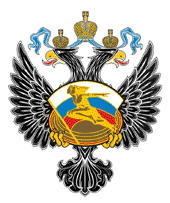 Министерство спорта Российской Федерации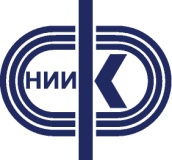 Федеральное государственное бюджетное учреждение«САНКТ-ПЕТЕРБУРГСКИЙНАУЧНО-ИССЛЕДОВАТЕЛЬСКИЙ ИНСТИТУТ ФИЗИЧЕСКОЙ КУЛЬТУРЫ»(ФГБУ СПбНИИФК)Федеральное государственное бюджетное учреждение«САНКТ-ПЕТЕРБУРГСКИЙНАУЧНО-ИССЛЕДОВАТЕЛЬСКИЙ ИНСТИТУТ ФИЗИЧЕСКОЙ КУЛЬТУРЫ»(ФГБУ СПбНИИФК)Федеральное государственное бюджетное учреждение«САНКТ-ПЕТЕРБУРГСКИЙНАУЧНО-ИССЛЕДОВАТЕЛЬСКИЙ ИНСТИТУТ ФИЗИЧЕСКОЙ КУЛЬТУРЫ»(ФГБУ СПбНИИФК)191040, Санкт-Петербург, Лиговский пр., 56, литера «Е». Тел./факс (812)600-41-16, 600-41-17info@spbniifk.ru (http://www.spbniifk.ru)191040, Санкт-Петербург, Лиговский пр., 56, литера «Е». Тел./факс (812)600-41-16, 600-41-17info@spbniifk.ru (http://www.spbniifk.ru)191040, Санкт-Петербург, Лиговский пр., 56, литера «Е». Тел./факс (812)600-41-16, 600-41-17info@spbniifk.ru (http://www.spbniifk.ru)№ п.п.НаименованиеПоле для заполнения1ФИО (полностью)2Организация3Адрес организации4Телефон для связи5e-mail  для связи6Должность7Ученая степень (кандидат, доктор наук)8Звание (МС, ЗРФК, доцент, профессор и др.)9Название статьи10Форма участия (очное – доклад, слушатель; on-line; заочное)